В соответствии со статьями 43, 45 и 46 Градостроительного кодекса Российской Федерации, Правилами землепользования и застройки города Костромы, утвержденными постановлением Администрации города Костромы от 28 июня 2021 года № 1130, Порядка организации и проведения публичных слушаний, общественных обсуждений по проектам муниципальных правовых актов города Костромы в сфере градостроительной деятельности, утвержденным решением Думы города Костромы от 26 апреля 2018 года № 64, учитывая протокол публичных слушаний от 18 декабря 2018 года, заключение о результатах публичных слушаний от 18 декабря 2018 года, руководствуясь статьями 42, 44, частью 1 статьи 57 Устава города Костромы.ПОСТАНОВЛЯЮ:1. Утвердить прилагаемую документацию по планировке территории, ограниченной Калиновской, Катушечной, Маршала Новикова, Ленина, в виде проекта межевания территории.2. Настоящее постановление подлежит официальному опубликованию в течение семи дней со дня его принятия и размещению на официальном сайте Администрации города Костромы в информационно-телекоммуникационной сети «Интернет».Глава Администрации города Костромы 				         А. В. Смирнов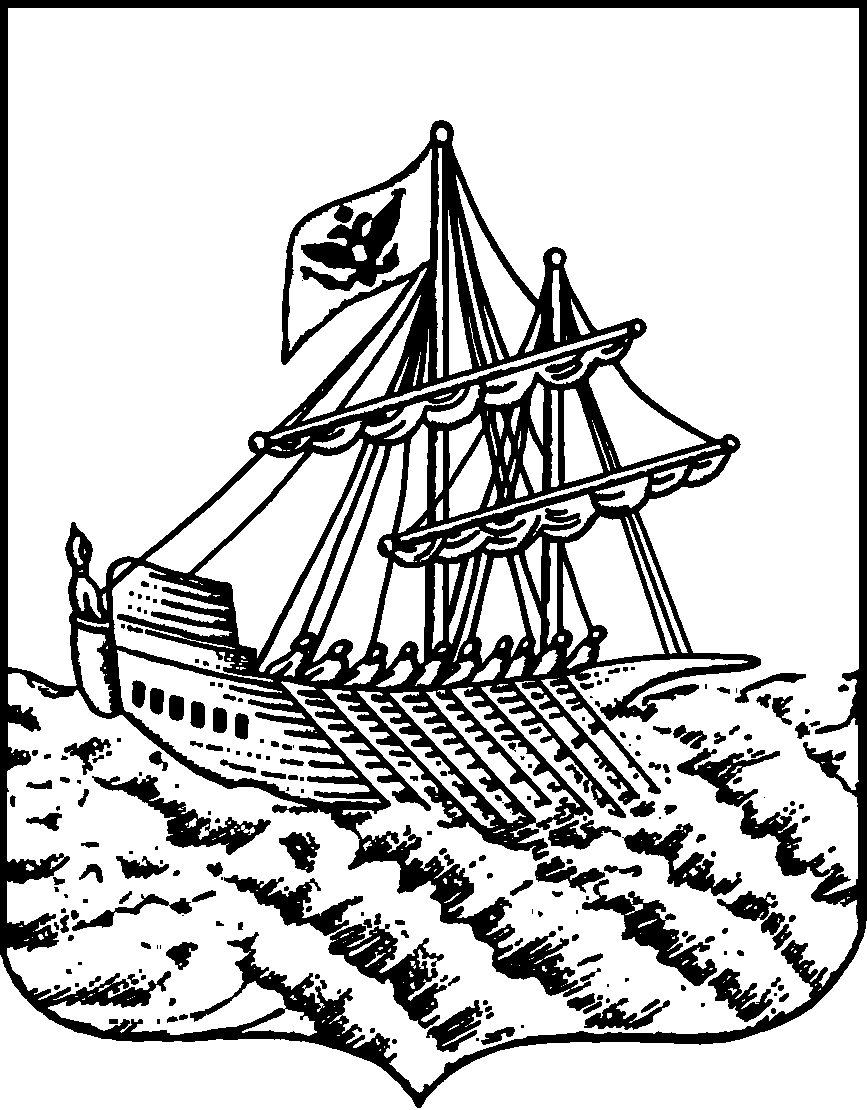 АДМИНИСТРАЦИЯ ГОРОДА КОСТРОМЫПОСТАНОВЛЕНИЕАДМИНИСТРАЦИЯ ГОРОДА КОСТРОМЫПОСТАНОВЛЕНИЕАДМИНИСТРАЦИЯ ГОРОДА КОСТРОМЫПОСТАНОВЛЕНИЕАДМИНИСТРАЦИЯ ГОРОДА КОСТРОМЫПОСТАНОВЛЕНИЕАДМИНИСТРАЦИЯ ГОРОДА КОСТРОМЫПОСТАНОВЛЕНИЕАДМИНИСТРАЦИЯ ГОРОДА КОСТРОМЫПОСТАНОВЛЕНИЕ№Об утверждении документации по планировке территории, ограниченной улицами Калиновской, Катушечной, Маршала Новикова, ЛенинаОб утверждении документации по планировке территории, ограниченной улицами Калиновской, Катушечной, Маршала Новикова, ЛенинаОб утверждении документации по планировке территории, ограниченной улицами Калиновской, Катушечной, Маршала Новикова, ЛенинаОб утверждении документации по планировке территории, ограниченной улицами Калиновской, Катушечной, Маршала Новикова, Ленина